Directions: Counterclockwise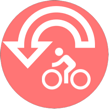 Start/End:	Armfield Recreation Center, Pilot Mountain, NC 
Route Summary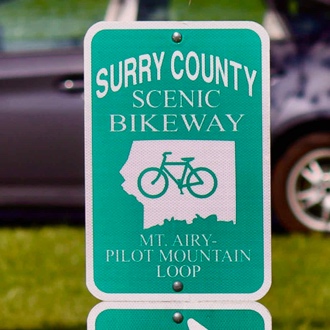 Total Distance: 	58 MilesMax Elevation: 	1,612 FeetMin Elevation: 	786 FeetElevation Gain: 	4,060 Feet Max % Slope: 	6.8%Difficulty: 		AdvancedDirectionsDirectionsTotal MilesStartArmfield Recreation CenterHead East on Old US 520.5 Miles0.5Turn Right onto RampTowards Old Westfield RoadTurn LeftOld Westfield RoadFollow Old Westfield Rd1.2 Miles1.7Turn LeftMatthews RoadFollow Matthews Rd2.2 Miles3.9Turn RightCook School RoadFollow Cook School Rd5.4 Miles 9.3Turn LeftHolly Springs RoadFollow Holly Springs Rd580 Feet9.4Turn RightIndian Grove Church RoadFollow Indian Grove Church Rd1.3 Miles10.7Turn LeftNC-89/Westfield RoadFollow Westfield Rd0.6 Miles11.3Turn RightAirsville RoadFollow Airsville Rd780 Feet11.4Turn Right Quaker RoadFollow Quaker Rd1.9 Miles13.3Continue onto McBride RoadCrossover Donna Fargo HighwayFollow McBride Rd0.4 Miles13.7Turn LeftSlate RoadFollow Slate Rd1.3 Miles15.0Turn Right Linville RoadFollow Linville Rd0.6 Miles15.6Continue on Linville Rd0.6 Miles Crossover Riverside Road16.2Turn RightNorth Main StreetFollow N Main St600 Feet16.3Turn LeftGrace StreetFollow Grade Street0.5 Miles16.8Turn Right Lebanon StreetFollow Lebanon St200 Feet16.8Turn LeftNorth South StreetFollow N South St1.8 Miles18.6Turn RightWorth StreetFollow Worth Street1300 Feet18.8Crossover US 52Worth Street turns into Snowhill DriveFollow SnowhilL Dr200 Feet18.8Turn Left Welch RoadFollow Welch Rd0.8 Miles19.6Turn LeftSouth Franklin RoadFollow S Franklin Rd320 FeetTurns into Forrest Drive19.7Follow Forrest Dr0.4 Miles20.1Turn Right US-601Follow US-601 0.4 MilesHeavy Traffic Area20.5Turn LeftOld US 601Caution Crossing US-601Follow Old US 6012.3 Miles22.8Turn LeftSimpson Mill RoadFollow Simpson Mill Rd0.7 Miles23.5Stay Right To Stay on Simpson Mill RoadFollow Simpson Mill Rd5.8 Miles 29.3Continue ontoCopeland School RoadFollow Copeland School Rd2.5 Miles31.8Continue onto Double Creek RdFollow Double Creek Rd1.7 Miles33.5Continue onto River Siloam Road(Start/End of Rockford Connector – turn right onto Old Rockford Road)Follow River Siloam Road3.7 Miles37.2Turn RightSiloam Road Follow Siloam Rd270 Feet37.2Turn LeftHardy RoadFollow Hardy Rd1.6 Miles38.8Turn Right Quaker Church Road(Start/End of Holly Springs – Siloam Connector: turn left onto Quaker Church Road)Follow Quaker Church Rd1.3 Miles40.1Turn RightJohn Scott RoadFollow John Scott Rd1.5 Miles41.6Turn RightShoals RoadFollow Shoals Rd1.1 Miles42.7Turn LeftHauser RoadFollow Hauser Rd2.1 Miles44.8Turn Right Stay on Hauser RoadFollow Hauser Rd2.2 Miles47.0Slight LeftSpainhour RoadFollow Spainhour Rd0.5 Miles 47.5Continue ontoPerch RoadFollow Perch Rd4.0 Miles51.5Turn LeftOld 52 RoadFollow Old 52 Rd0.5 Miles 52.0Turn LeftOld Winston RoadFollow Old Winston Road0.4 Miles52.4Continue onOld Winston Road(Start of State Park connector)Follow Old Winston Rd3.2 Miles55.6Slight Left US-52 Bypass/Old US 52 RoadFollow Old US 52 Rd960 Feet55.8Turn LeftMain StreetFollow Main St1.4 Miles57.2Turn RightOld Westfield RoadFollow Old Westfield Rd770 Feet57.3Turn Left Onto Exit Ramp towards US-52 BypassTurn Left onto Old US 52 RoadFollow Old US 52 Rd0.5 Miles57.8EndArmfield Recreation Center